UNIVERSIDADE DE SÃO PAULOINSTITUTO DE ENERGIA E AMBIENTEPROGRAMA DE PÓS-GRADUAÇÃO EM CIÊNCIA AMBIENTAL NOME COMPLETO DO AUTORRevistas científicas: a busca pela qualidade e indicadores bibliométricos São PauloAno de depósito (da entrega)UNIVERSIDADE DE SÃO PAULOINSTITUTO DE ENERGIA E AMBIENTEPROGRAMA DE PÓS-GRADUAÇÃO EM CIÊNCIA AMBIENTAL  NOME COMPLETO DO AUTORRevistas científicas: a busca pela qualidade e indicadores bibliométricos v. 1São PauloAno de depósito (da entrega)Nome completo do autorRevistas científicas: a busca pela qualidade e indicadores bibliométricosVersão OriginalDissertação apresentada ao Programa de Pós-Graduação em Ciência Ambiental do Instituto de Energia e Ambiente da Universidade de São Paulo para a Obtenção do título de Mestre em Ciência Ambiental.Área de Concentração: xxxxxxOrientador: Prof. Dr. xxxxxx Coorientador (se houver): Prof. Dr. xxxxxxxxSão PauloAno de depósito (da entrega)Nome completo do autorRevistas científicas: a busca pela qualidade e indicadores bibliométricos Versão CorrigidaDissertação apresentada ao Programa de Pós-Graduação em Ciência Ambiental do Instituto de Energia e Ambiente da Universidade de São Paulo para a Obtenção do título de Mestre em Ciência Ambiental.Área de Concentração: xxxxxxOrientador: Prof. Dr. xxxxxx Coorientador (se houver): Prof. Dr. xxxxxxxxSão PauloAno de depósito (da entrega)Autorizo a reprodução e divulgação total ou parcial deste trabalho, por qualquer meio convencional ou eletrônico, para fins de estudo e pesquisa, desde que citada a fonte.ERRATAFONOFF, R. D. N. Reparação tecidual da mucosa de ratos submetidos à frenectomia labial com luz laser CO2, seguido ou não da aplicação de luz laser de As-Ga-A1: estudo aos microscópios de luz e eletrônica de varredura. 2002. Tese (Doutorado) – Faculdade de Odontologia, Universidade de São Paulo, São Paulo, 2002. Folha	Linha 	Onde se lê 		Leia-se	 32 	3	estrágico 		estratégico  35 	10 	obedece 		obedecem Nome: PROVEDA, Manuel Moreno RuizTítulo: Análise econômica e ambiental do processamento de vinhaça com aproveitamento energéticoDissertação apresentada ao Programa de Pós-Graduação em Ciência Ambiental do Instituto de Energia e Ambiente da Universidade de São Paulo para a obtenção do título de Mestre em Ciência Ambiental.Aprovado em: ____ / ____ / ____Banca ExaminadoraProf. Dr. ____________________ Instituição: _____________________________________ Julgamento: __________________Assinatura: _____________________________________Prof. Dr. ____________________ Instituição: _____________________________________ Julgamento: __________________Assinatura: _____________________________________Prof. Dr. ____________________ Instituição: _____________________________________ Julgamento: __________________Assinatura: _____________________________________Prof. Dr. ____________________ Instituição: _____________________________________ Julgamento: __________________Assinatura: _____________________________________Nome: PROVEDA, Manuel Moreno RuizTítulo: Análise econômica e ambiental do processamento de vinhaça com aproveitamento energéticoTítulo: Dissertação apresentada ao Programa de Pós-Graduação em Ciência Ambiental do Instituto de Energia e Ambiente da Universidade de São Paulo para a obtenção do título de Doutor em Ciência Ambiental.Aprovado em: ____ / ____ / ____Banca ExaminadoraProf. Dr. ____________________ Instituição: _____________________________________ Julgamento: __________________Assinatura: _____________________________________Prof. Dr. ____________________ Instituição: _____________________________________ Julgamento: __________________Assinatura: _____________________________________Prof. Dr. ____________________ Instituição: _____________________________________ Julgamento: __________________Assinatura: _____________________________________Prof. Dr. ____________________ Instituição: _____________________________________ Julgamento: __________________Assinatura: _____________________________________Prof. Dr. ____________________ Instituição: _____________________________________ Julgamento: __________________Assinatura: _____________________________________Prof. Dr. ____________________ Instituição: _____________________________________ Julgamento: __________________Assinatura: _____________________________________DEDICATÓRIAEste trabalho é dedicado aos meus colegas de classe e aos meus queridos pais. À minha esposa, com amor, admiração e gratidão por sua compreensão, carinho, presença e incansável apoio ao longo do período de elaboração deste trabalho. XxxxxxxxxxxxxxxxxxxxxxxxxxxxxxxxxxxxxxxxxxxxxxxxxxxxxxxxxxxxxxxxxxxxxxxxxxxxxxxxxxxxxxxxxxxxxxxxxxxxxxxxxxxxxxxxxxxxxxxxxxxxxxxxxxxxxxxxxxxxxxxxxxxxxxxxxxxxxxxxxxxxxxxxxxxxxxxxxxxxxxxxxxxxxAGRADECIMENTOSInserir os agradecimentos aos colaboradores à execução do trabalho.Ao Dr. Francisco, que nos anos de convivência, muito me ensinou, contribuindo para meu crescimento científico e intelectual. Ao Prof. Dr. José, pela atenção e apoio durante o processo de definição e orientação. À Escola Superior de Agricultura “Luiz de Queiroz”, pela oportunidade de realização do curso de mestrado.Ao Instituto Agronômico de Campinas, por colocar à disposição a área experimental e o laboratório. À Fundação de Amparo à Pesquisa do Estado de São Paulo (FAPESP), pelo apoio financeiro concedido através do processo n.aaaa/nnnnn-d.O presente trabalho foi realizado com apoio da Coordenação de Aperfeiçoamento de Pessoal de Nível Superior -Brasil (CAPES) -Código de Financiamento 001. EPÍGRAFEA Epígrafe é uma citação direta, portanto a fonte deve constar na lista de referências.Exemplo:“De todas as dificuldades que uma pessoa tem que enfrentar, a mais sofrida é, sem dúvida, o simples ato de esperar” (HOSSEINI, 2007, p. 97). Na Lista de Referências também deve constar: HOSSEINI, K. A cidade do sol. São Paulo: Nova Fronteira, 2007. RESUMOMARTINHO, Victor Bassetti. A formação da agenda de concessão de serviços nas áreas protegidas do Estado de São Paulo. 2021. 147 f. Dissertação (Mestrado em Ciência Ambiental) – Instituto de Energia e Ambiente, Universidade de São Paulo, São Paulo, 2021. O estabelecimento das áreas protegidas no Brasil iniciou-se na década de 1930, período de grande evolução da política ambiental brasileira, quando a governança sobre os recursos naturais focava em atender as demandas do desenvolvimento industrial e da urbanização. Apesar de amplamente utilizada como instrumento da política ambiental brasileira, o estabelecimento dessas áreas ainda apresenta problemas, principalmente em relação a conflitos de propriedade e à sua gestão, onde o Estado é onerado com despesas de implantação e de manutenção. Nesse contexto, foi publicado no Estado de São Paulo a Lei n° 16.260/16, que autorizou a Fazenda do Estado a conceder a exploração de serviços e o uso de áreas em 25 unidades de conservação estaduais, muitas das quais abrigam importantes remanescentes florestais e inúmeras comunidades tradicionais. Devido à ausência de abertura para debates com as comunidades locais e as organizações socioambientais ao longo de seu processo de elaboração e aprovação na forma do Projeto de Lei n° 249/13, foram levantadas diversas inseguranças e dúvidas sobre as condições nas quais se darão as concessões de serviços nas áreas protegidas. Diante do exposto, esse estudo analisa a política de concessões de serviços em áreas protegidas proposta na Lei n° 16.260/16 por meio da compreensão dos motivos que permitiram a ascensão do tema para deliberação do governo. Para tanto, concentra-se a análise no processo de formação da agenda de concessão de serviços em áreas protegidas no Estado de São Paulo que culminou na publicação da Lei n° 16.260/16. O referencial teórico utilizado foi o Modelo de Fluxos Múltiplos de Kingdon (2003) e os dados foram obtidos por meio da pesquisa documental, levantamento bibliográfico e entrevistas semiestruturadas com os principais atores envolvidos no processo. Os resultados mostram que o processo de formação da agenda foi motivado por uma crise na gestão das áreas protegidas, mas a escolha da concessão de serviços como solução para esse problema teve influência dos atores e do ambiente político favorável.Palavras-chave: Agenda. Áreas protegidas. Concessão. Políticas públicas.ABSTRACTMARTINHO, Victor Bassetti. The protected areas service concession agenda construction in the State of São Paulo. 2021. 147 f. Dissertação (Mestrado em Ciência Ambiental) – Instituto de Energia e Ambiente, Universidade de São Paulo, São Paulo, 2021. The establishment of protected areas in Brazil began in the 1930s, an important period for Brazilian environmental policy, when governance over natural resources focused on meeting the demands of industrial development and urbanization. Despite being widely used as an instrument of Brazilian environmental policy, the establishment of these areas is still problematic, mainly concerning conflicts related to ownership and management, where the State is encumbered whit expenses on implementation and maintenance. In this context, Law n. 16.260/16 was published in the State of São Paulo authorizing the State Treasury to grant the exploration of services and the use of 25 state protected areas, several of which house important forest remnants and numerous traditional communities. Due to the lack of openness to debate with local communities and socio-environmental organizations throughout the process of elaboration and approval as Bill n. 249/13, several concerns were raised about the conditions under which service concessions will take place. In light of the foregoing, this study analyzes the policies for service concession in protected areas as proposed in Law n. 16.260/16, in order to contribute through the understanding of the reasons that allowed the rise of the topic for government deliberation. Therefore, the analysis focuses on the process of setting up the service concession agenda in protected areas in the State of São Paulo resulting in of Law n. 16.260/16 publication. The theoretical framework used was Kingdon´s Multiple Streams Framework (2003) and the data were obtained through documentary research, bibliographic survey ad semi-structured interviews with the main actors involved in the process. The results show that the agenda-setting process was motivated by a crisis in the management of protected areas, but the choice of service concessions as a solution to this problem was influenced by actors and the favorable political environment. Keywords: agenda. Protected areas. Service concessions. Public policiesLISTA DE ILUSTRAÇÕESFigura 1 – Elementos do trabalho acadêmico	16Figura 2 – Elementos	17LISTA DE MAPASMapa 1 - Solos da Região Sul do Estado do Paraná 	 27Mapa 2 - Características das imagens orbitais 	39Mapa 3 - Uso de solos da Região Sul do Estado do Paraná	.47Mapa 4 - Localização geográfica 	 52Mapa 5 - Solos da Região Norte do Estado do Paraná	 54LISTA DE TABELASTabela 5.1 -Diâmetro (mm), altura (mm), Fator C, volume (mm3) e compliance longitudinal (.10-5mm/N) das condições experimentais avaliadas	24 Tabela 5.2 -Fator C, volume (mm3) e compliance longitudinal (.10-5.2 -5mm/N) das condições experimentais avaliadas 	32 Tabela 5.3 -Fator D, volume (mm3) e compliance longitudinal (.10-5 mm/N) das condições experimentais avaliadas	33Tabela 5.4 -Fator E, volume (mm3) e compliance longitudinal (.10-5 mm/N) das condições experimentais avaliadas	37 Tabela 5.5 -Fator F, volume (mm3) e compliance longitudinal (.10-5 mm/N) das condições experimentais avaliadas	39 LISTA DE ABREVIATURAS E SIGLASABNT	Associação Brasileira de Normas Técnicas ASM	American Society of Microbiology CDC	Center for Disease Control IBGE	Instituto Brasileiro de Geografia e Estatística ISSO	International Standardization Organization OMS	Organização Mundial da Saúde USP	Universidade de São PauloLISTA DE SÍMBOLOSK graus Kelvin a* coordenada a* C* croma H* ângulo hue L* Luminosidade SUMÁRIO1 INTRODUÇÃO 	.........................12 2 REVISÃO DA LITERATURA 	14 2.1 Desenvolvimento da Técnica da Imunoflurescência 	19 2.2 Imunofluorescência Direta dos Pênfigos 	25 3 CASUÍSTICA E MÉTODO 	39 3.1 Critérios de Seleção 	............ 40 3.1.1 Selecionados	404 RESULTADOS 	....................... 39 5 CONCLUSÃO 	...................... 45REFERÊNCIAS 	....................... 47 ANEXOS 	................................. 52 APÊNDICE 	................................100 1 INTRODUÇÃOÀ partir da Introdução, começa-se a numeração das páginas do trabalho.Siga os passos abaixo:Conte todas as páginas que antecedem a Introdução. Não conte a capa. 	
Supondo que a contagem ficou em 10 páginas, então a Introdução deve ser numerada com o número 11.Coloque o cursor do mouse na página da Introdução.Clique no menu InserirClique em Número de Página. Clique em Formatar Número de Página 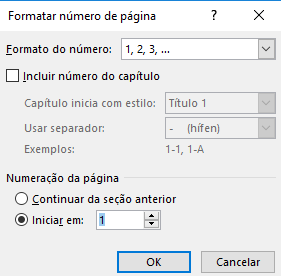 Selecione a opção, Iniciar em:Insira o número 11. Pronto! A numeração da sua Introdução, será 11. 2 DESENVOLVIMENTO/SEÇÃONão use os termos DESENVOLVIMENTO OU SEÇÃO. Escreva em cada seção os nomes dos seus Capítulos.Cada Seção inicia em uma página.Insira seus textos entre as seções.Este template contém algumas seções criadas para facilitar seu uso. No entanto, não há um limite máximo ou mínimo de seção a ser utilizado no trabalho. Cabe a cada autor definir a quantidade que melhor atenda à sua necessidade. 3 DICAS DE FORMAÇÃO DE ELEMENTOS DO TEXTO3.1 Como inserir Notas de Rodapé no textoPrimeiramente posicione o cursor logo após a palavra que receberá a nota de rodapé.No menu principal do Word, clique na aba REFERÊNCIASSelecione o item Inserir Nota de Rodapé. O Word já abrirá a área para você digitar a nota, na mesma página onde foi iniciado o processo.Para inserir mais notas, repita os passos a b, cPara apagar a nota, apague o seu índice (Aquele número que aparece logo após a palavra no texto onde você mandou inserir a nota)3.2 como formatar as ilustrações /gráficos/quadros... Independentemente do tipo de ilustração (quadro, desenho, figura, fotografia, mapa, entre outros), a sua identificação aparece na parte superior, precedida da palavra designativa. Após a ilustração, na parte inferior, indicar a fonte consultada (elemento obrigatório, mesmo que seja produção do próprio autor), legenda, notas e outras informações necessárias à sua compreensão (se houver). A ilustração deve ser citada no texto e inserida o mais próximo possível do texto a que se refere. (Associação Brasileira de Normas Técnicas, 2011, p. 11). Figura 1 – Elementos do trabalho acadêmicoFonte: Universidade Federal do Paraná (1996).3.3 Como formatar Citações Todas as citações, com mais de três linhas, de ter espaçamento 1 cm e 4 cm de recuo a partir da borda da página.Citação. Citação. Citação. Citação. Citação. Citação. Citação. Citação. Citação. Citação. Citação. Citação. Citação. Citação. Citação. Citação. Citação. Citação. Citação. Citação. Citação. Citação. Citação. Citação. Citação. Citação. Citação. Citação. Citação. Citação. Citação. Citação. Citação. Veja sobre as diversas maneiras de fazer citações na página 45 em http://www.livrosabertos.sibi.usp.br/portaldelivrosUSP/catalog/view/459/413/2006-13.4 como formatar Equações e fórmulasAs equações e fórmulas devem ser destacadas no texto para facilitar a leitura. Para numerá-las, usar algarismos arábicos entre parênteses e alinhados à direita. Pode-se adotar uma entrelinha maior do que a usada no texto (Associação Brasileira de Normas Técnicas, 2011).ExemploX2 + Y2 = Z2 	(1)(X2 + Y2) = n		(2)3.5 Como formatar tabelasA construção de tabelas deve levar em consideração os critérios estabelecidos pelo IBGE (INSTITUTO BRASILEIRO DE GEOGRAFIA E ESTATÍSTICA, 1993).Deve ter significado próprio, dispensando consultas ao texto e estar o mais próximo possível do trecho a que se refere; O título deve ser precedido pela palavra Tabela (apenas com a inicial T maiúscula), seu número de ordem de ocorrência no texto, em algarismos arábicos e um hífen; Podem ser numeradas consecutivamente por capítulo ou no documento como um todo. Quando a numeração for feita por capítulo, o número de ordem deve ser precedido do número do capítulo e um ponto; Deve ser colocada preferencialmente em posição vertical, facilitando a leitura dos dados. Caso não haja espaço suficiente, deve ser colocada em posição horizontal com o título voltado para a margem esquerda da folha; Quando houver necessidade, a tabela pode continuar na folha seguinte. Nesse caso, o final da primeira folha não será delimitado por traço horizontal na parte inferior e o cabeçalho será repetido na folha seguinte. As folhas terão as seguintes indicações: “continua”, na primeira folha;“continuação”, nas demais folhas,e “conclusão”, na última folha; as colunas não devem ser delimitadas por traços verticais e os traços horizontais superiores e inferiores ao cabeçalho devem ser mais fortes; as fontes consultadas para a construção da tabela e outras notas devem ser colocadas após o traço inferior. Precisa estar citada ao longo do texto.Tabela 1 – Médias concentrações urbanas 2010-2011Fonte: IBGE (2010).4 CONCLUSÃOAs conclusões devem responder às questões da pesquisa, em relação aos objetivos e às hipóteses. Devem ser breves, podendo apresentar recomendações e sugestões para trabalhos futuros.REFERÊNCIASModelo sistema autor-dataALVES, Maria Bernadete Martins; ARRUDA, Susana Margareth. Como fazer referências: bibliográficas, eletrônicas e demais formas de documento. Florianópolis: Universidade Federal de Santa Catarina, Biblioteca Universitária, 2001. Disponível em: http://www.bu.ufsc.br/design/framerefer.php. Acesso em: 11 abr. 2013. ASSOCIAÇÃO BRASILEIRA DE NORMAS TÉCNICAS. NBR 6024: informação e documentação: numeração progressiva das seções de um documento escrito: apresentação. Rio de Janeiro, 2012.ASSOCIAÇÃO BRASILEIRA DE NORMAS TÉCNICAS. NBR 14724: informação e documentação: trabalhos acadêmicos: apresentação. Rio de Janeiro, 2011.Modelo sistema numérico*1 FERREIRA, A. V. et al.OrangeIV stabilizes silk fibroin microemulsions. Engineering in Life Sciences, Weinheim, v. 15, n. 4, p. 400-409, May 2015. DOI 10.1002/els. 201400190. Disponívelem: https://www.timeshighereducation.com/opinion/universities-must-prove-their-civic-value-during-covid-19-crisis. Acesso em: 27 abr. 2020. 2 ANDERSON, P. W. Moreis different: broken symmetry and nature of hierarchical structure of science. Science, Washington, v. 177, n. 4047, p. 393-396, 1972. 3 EUROPEAN UNION. MEMO/1/704 18/10/2011: questions and answers on the Comission recommendation on the definition of nanomateria. 2011. Disponível em: http://europa.eu/rapid/press-release_MEMO-11-704_en.htm. Acesso em: 18 set. 2013.  ______________*De acordo com a Associação Brasileira de Normas Técnicas (ABNT NBR 6023).Se a opção for pelo sistema de chamada numérico, a indicação da nota de rodapé deverá ser por símbolos (ex.: asterisco etc.)APÊNDICE A – Exemplos de elaboração de referências para dissertaçõesTextos elaborados pelo autor, a fim de completar a sua argumentação. Deve ser precedido da palavra APÊNDICE, identificada por letras maiúsculas consecutivas, travessão e pelo respectivo título. Utilizam-se letras maiúsculas dobradas quando esgotadas as letras do alfabeto.Planilha 1 – Modelo AFonte: Elaborada pelo autor (2016).ANEXO A – Acrescente o título do seu anexo São documentos não elaborados pelo autor que servem como fundamentação (mapas, leis, estatutos). Deve ser precedido da palavra ANEXO, identificada por letras maiúsculas consecutivas, travessão e pelo respectivo título. Utilizam-se letras maiúsculas dobradas quando esgotadas as letras do alfabeto.Assis, Julia Camara deEcologia de estradas no mosaico da Cantareira: conservação ambiental e planejamento. / Julia Camara de Assis; orientadora: Sueli Angelo Furlan. – São Paulo, 2014.109 f.: il.; 30cm.Dissertação (Mestrado em Ciência Ambiental) – Programa de Pós-Graduação em Ciência Ambiental – Instituto de Energia e Ambiente da Universidade de São Paulo.1. Ecologia de paisagem. 2. Proteção Ambiental. I. Furlan, Sueli Angelo, orient. II. Título. Média concentração urbanaPopulaçãoPopulaçãoProduto Interno Bruto – PIB (bilhões R$)1, 3Número
de empresas2, 3Número de 
unidades locais2, 3NomeTotalNo Brasil1Ji-Paraná (RO)116 610116 6101,6862 7343 082Parintins (AM)102 033102 0330,675634683Boa Vista (RR)298 215298 2154,8234 8525 187Bragança (PA)113 227113 2270,452654686xxxxyyyyyyyyyyyyyyyxxxxyyyyyyyyyyyyyyyrrrrrrrrrrrrrrrrreeeeeeeeeeeeeeeeexxxxyyyyyyyyyyyyyyytttttttttttttttttrrrrrrrrrrrrrrrrreeeeeeeeeeeeeeeeetttttttttttttrrrrrrrrrrrrrrrrreeeeeeeeeeeeeeeeerrrrrrrrrrrrrrrrreeeeeeeeeeeeeeeeeggggggggggggggggggrrrrrrrrrrrrrrrrreeeeeeeeeeeeeeeeerrrrrrrrrrrrrrrrreeeeeeeeeeeeeeeeerrrrrrrrrrrrrrrrreeeeeeeeeeeeeeeeerrrrrrrrrrrrrrrrreeeeeeeeeeeeeeeee